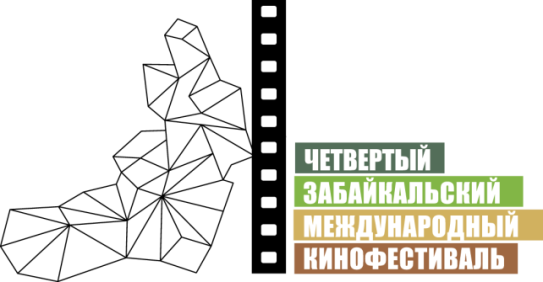 Чита, 29 мая 2014 годаОткрывающая пресс-конференция Четвертого Забайкальского Международного Кинофестиваля29 мая 2014 года в Чите прошла открывающая пресс-конференция Четвертого Забайкальского Международного Кинофестиваля, в которой приняли участие его первые лица: президент ЗМКФ Александр Михайлов, председатель оргкомитета Виктор Шкулёв, программный директор Мария Безенкова, генеральный директор Лилия Савина, председатель международного жюри Александр Котт, члены жюри Анна Каменкова и Ли Джуик. Испанский продюсер Серхи Морено не смог принять участие в кинофестивале в качестве члена жюри, в связи с кончиной близкого родственника.Во время пресс-конференции спикеры обсудили вопросы, касающиеся кинопрограммы фестиваля, специальных мероприятий, финансирования, дальнейших планов и целей.  Программный директор Кинофестиваля Мария Безенкова подчеркнула, что основная часть фильмов, представленных в программе IV ЗМКФ, не была представлена в российском и забайкальском прокате. Особо было отмечено расширение горизонтов проблемного семейного кино, нашедшего отражение в программе «Новый взгляд». Конкурс, судить который предстоит молодым актерам и режиссерам, включил в себя драматические произведения, связанные с вопросами взросления. Александр Котт, впервые приехавший в Забайкалье, признался, что заинтригован тем, что ждет его в Крае, и конкурсной программой, которую предстоит судить. Южнокорейский продюсер Ли Джуик отметил, что для него Забайкалье – это скорее Прибайкалье, так как по карте он смотрит на него не со стороны Европы. Так же как и актриса Анна Каменкова, он выразил готовность смотреть фильмы искренне, глазами зрителей, и принять самое верное решение о том, кому достанутся награды.Виктор Шкулёв рассказал о расширении географии Кинофестиваля в 2014 году и о грядущих планах к будущему году добраться до Краснокаменска и дальше.Участники пресс-конференции выразили надежду на то, что предстоящий кинофестиваль станет настоящим праздником кино и затронет сердца забайкальцев и гостей Кинофестиваля.Инициатор Кинофестиваля – НП «Забайкальское землячество»при поддержке Губернатора и Правительства Забайкальского краяГенеральный спонсор Кинофестиваля – ЗАО «ИнтерМедиаГруп»Ведущий спонсор Кинофестиваля – компания «Даурия Аэроспейс»Официальный спонсор Кинофестиваля – сеть супермаркетов «Дочки сыночки»Официальный спонсор Кинофестиваля – торговая сеть «Забайкальский Привоз»Спонсор Кинофестиваля – компания «Группа ВИЮР»Спонсор Кинофестиваля – ООО «НЕФТЕХИММАШ»Официальный перевозчик Кинофестиваля – S7 AirlinesТелекоммуникационный партнер Кинофестиваля – компания «Мегафон»Партнер Кинофестиваля – ГАУ «Дворец молодежи» Забайкальского краяГенеральный телевизионный партнер – телеканал «Альтес»Официальный медиа партнер – ИА «ЗабМедиа»Информационные партнеры:Журнал Андрея Малахова StarHitРадио «Сибирь»Городской портал www.chita.ruЗабайкальское информационное агентство www.zabinfo.ruГазета «Культура Забайкалья»Телеканал Заб.TVРадио «Европа плюс»«Авто радио»«Дорожное радио»Радио «Юмор FM»Журнал о кино «Русский экран»Национальный кинопортал www.film.ruЖенский информационно-развлекательный портал www.wday.ruОфициальный сайт ЗМКФ – http://www.zmkf.ru